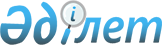 О внесении изменения в решение маслихата города Астаны от 30 марта 2004 года № 28/6-III "О правилах благоустройства, санитарного содержания, организации уборки и обеспечения чистоты на территории города Астаны"
					
			Утративший силу
			
			
		
					Решение Маслихата города Астаны от 24 июня 2015 года № 382/54-V. Зарегистрировано Департаментом юстиции города Астаны 29 июля 2015 года № 930. Утратило силу решением маслихата города Астаны от 20 июля 2017 года № 166/21-VI (вводится в действие по истечении десяти календарных дней после дня его первого официального опубликования)
      Сноска. Утратило силу решением маслихата г. Астаны от 20.07.2017 № 166/21-VI (вводится в действие по истечении десяти календарных дней после дня его первого официального опубликования).
      В соответствии с Законом Республики Казахстан от 5 мая 2015 года "О внесении изменений и дополнений в некоторые законодательные акты Республики Казахстан по вопросам естественных монополий и регулируемых рынков", маслихат города Астаны РЕШИЛ:
      1. Внести в решение маслихата города Астаны от 30 марта 2004 года № 28/6-III "О правилах благоустройства, санитарного содержания, организации уборки и обеспечения чистоты на территории города Астаны" (зарегистрировано в Реестре государственной регистрации нормативных правовых актов 5 мая 2004 года за № 326, опубликовано 15 мая 2004 года в газете "Астана хабары" № 62-63, 22 мая 2004 года в газете "Вечерняя Астана" № 63-64) следующее изменение:
      в правилах благоустройства, санитарного содержания, организации уборки и обеспечения чистоты на территории города Астаны, утвержденных указанным решением:
      главу 8 "Размещение и благоустройство платных автостоянок и гаражных кооперативов" исключить.
      2. Настоящее решение вводится в действие по истечении десяти календарных дней после дня его первого официального опубликования.
					© 2012. РГП на ПХВ «Институт законодательства и правовой информации Республики Казахстан» Министерства юстиции Республики Казахстан
				
Председатель сессии
маслихата города Астаны
А. Ким
Секретарь маслихата
города Астаны
С. Есилов
СОГЛАСОВАНО:
Руководитель
ГУ "Управление архитектуры и
градостроительства города Астаны"
(УА и Г)
В. Силецкий
И. о. руководителя
ГУ "Управление строительства
города Астаны" (УС)
Е. Айтуганов